第23号みちあんない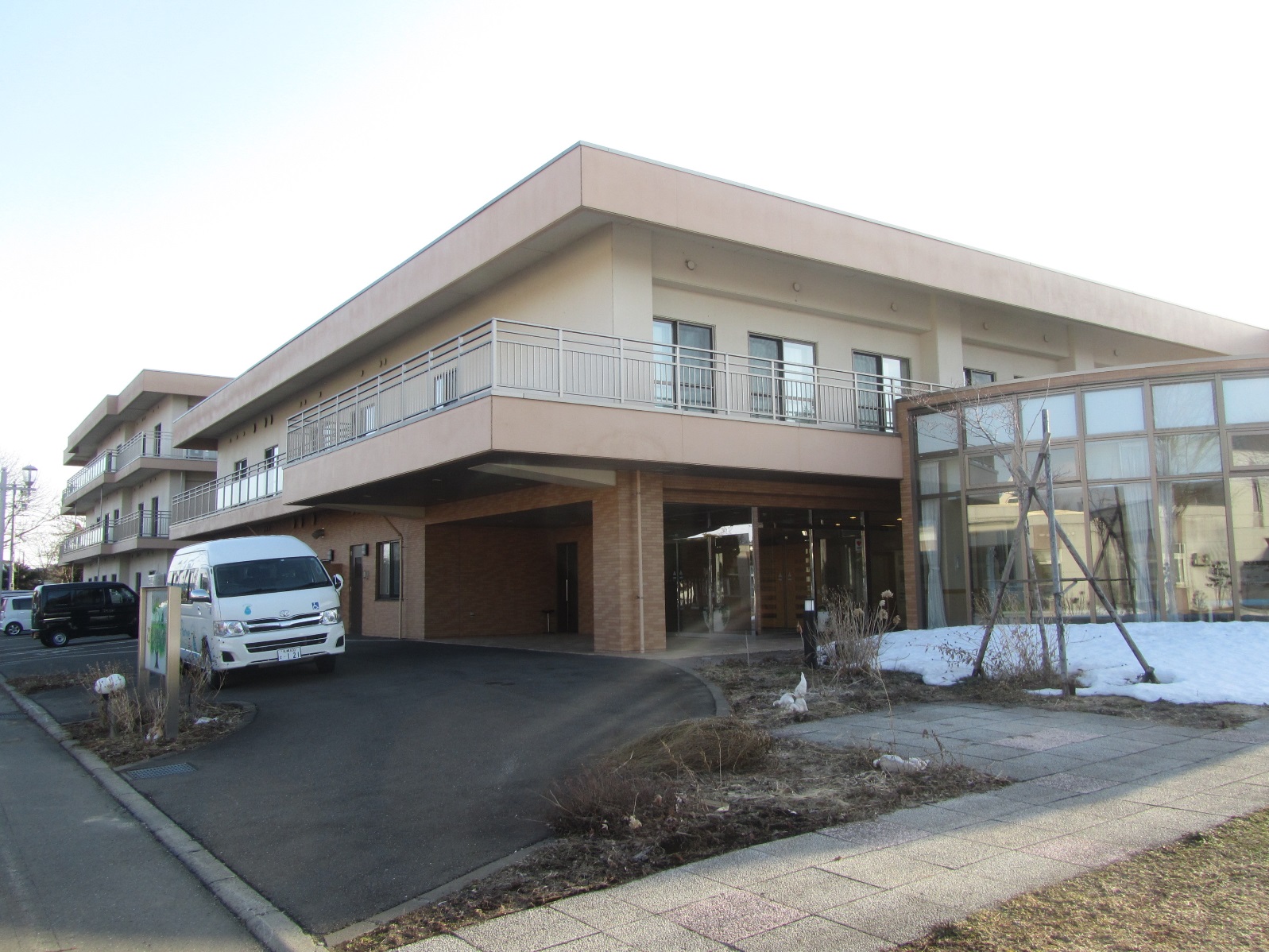 平成30年4月7日　発行特別養護老人ホーム　ユンニこもれびの家施設長　　高橋　信明発行元　　サービス向上委員会〒069-1203　夕張郡由仁町東栄86番地℡.0123-82-2222新職員紹介　いつもお世話になっております。このたび当施設に新しく入社された職員が２名おりますので、この場を借りてご紹介させて頂きたいと思います。今後も職員同士で力を合わせ、ご利用者の皆さんとも楽しく過ごしていきます。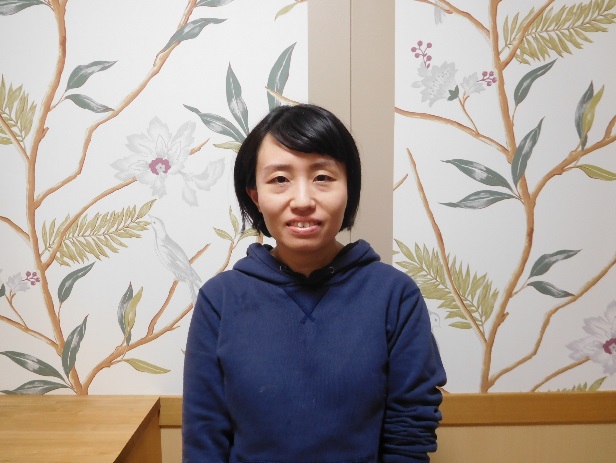 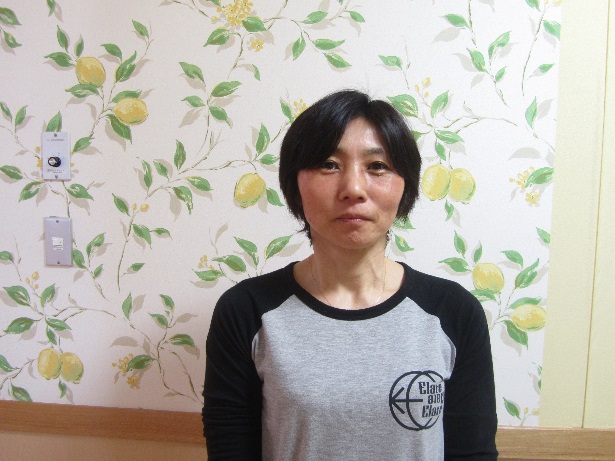 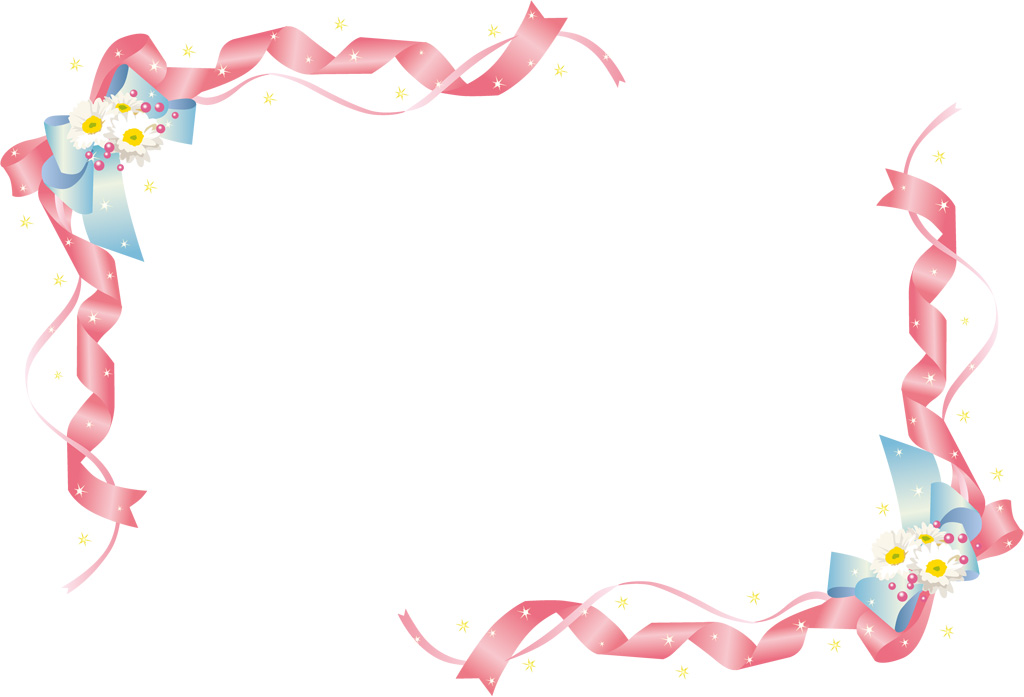 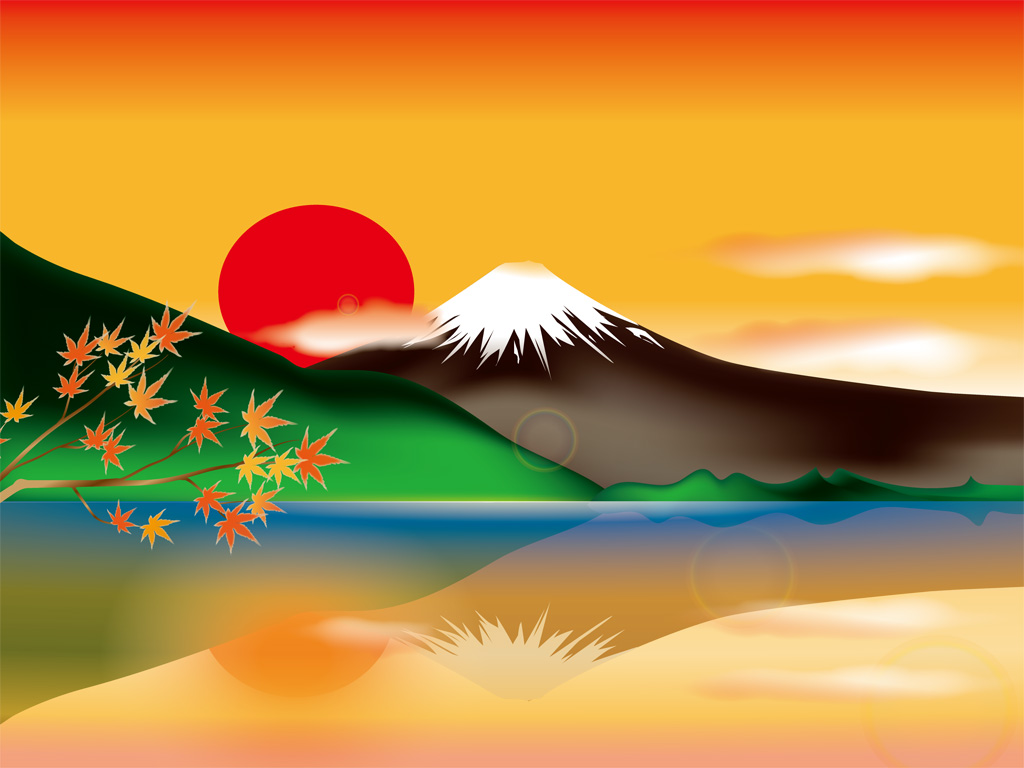 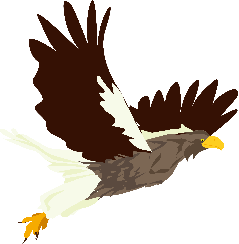 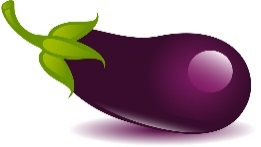 今年も新しい年が始まりました。新年と言えばおみくじ、お賽銭ですね。皆さま、新年と言う事でとても嬉しそうにされ甘酒も美味しそうに飲まれていました。職員と一緒に写真を撮ったり、初詣を楽しまれたりして、賑やかに新年を迎えました。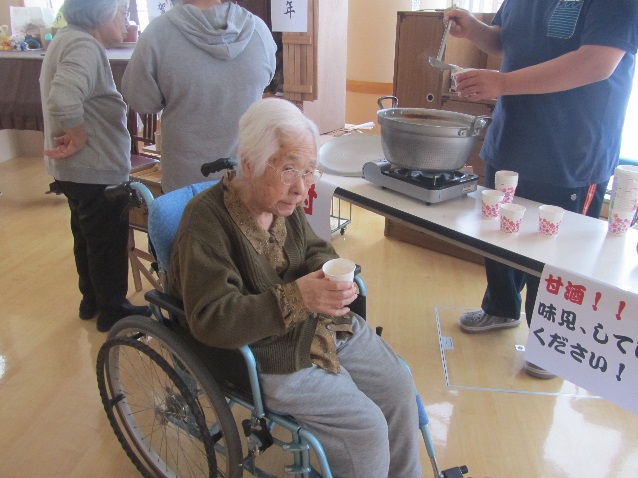 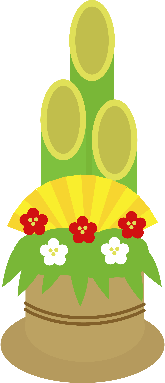 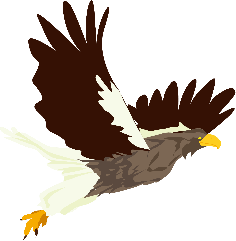 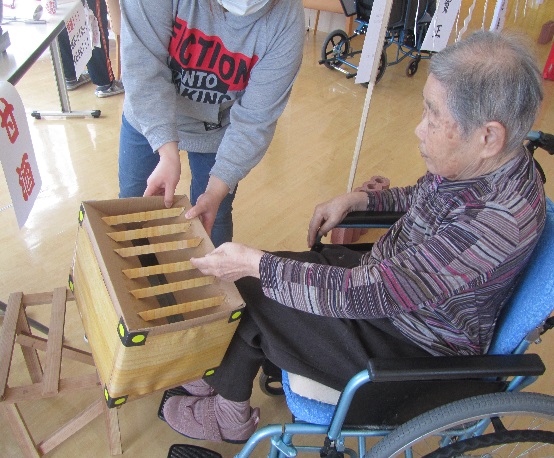 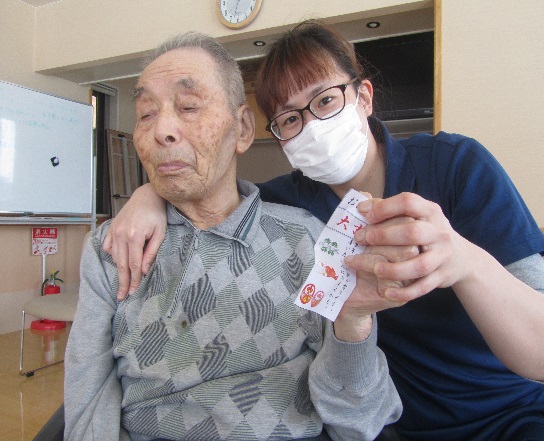 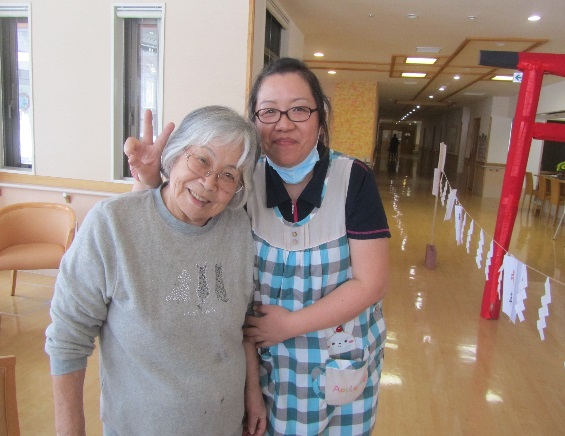 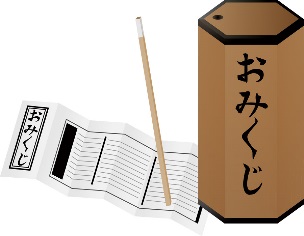 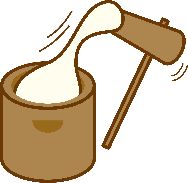 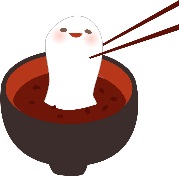 ついた後は、あんこ、砂糖醤油をつけて大変美味しく召し上がりました。突き立ての餅を笑顔で食べられていました。おかわりをされる方も多く「やっぱりお餅は美味しいね」「新年が来た感じがするね」と笑顔でお話しもされていました。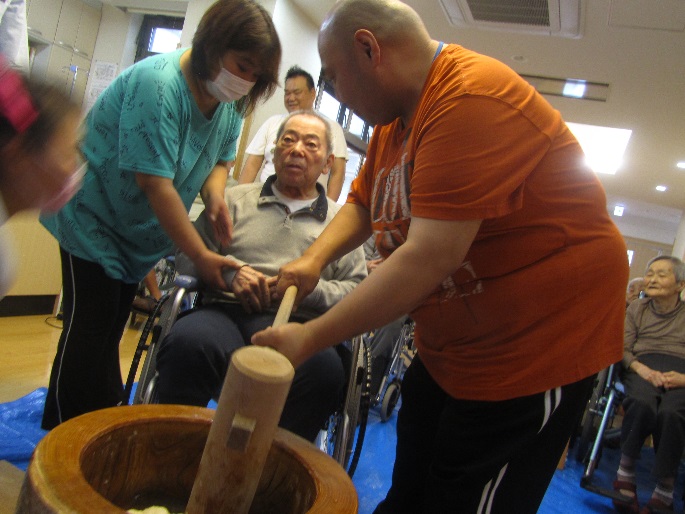 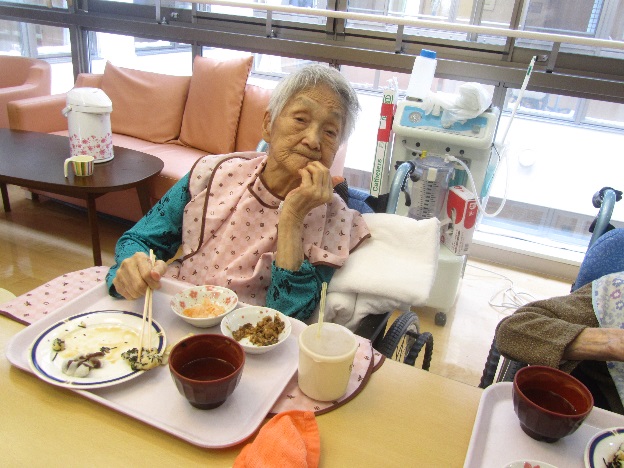 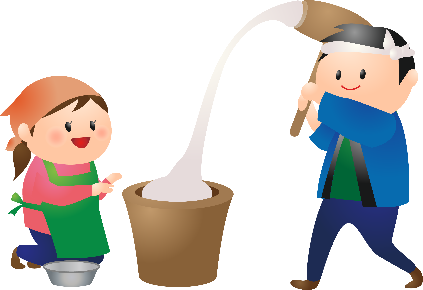 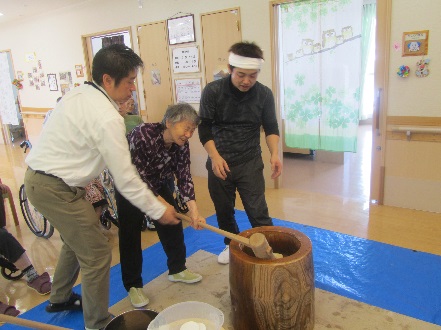 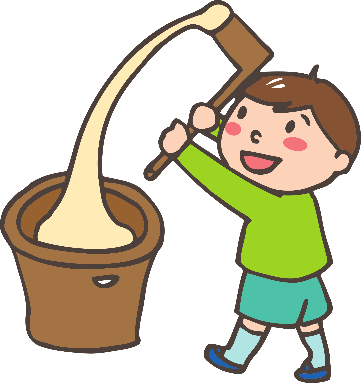 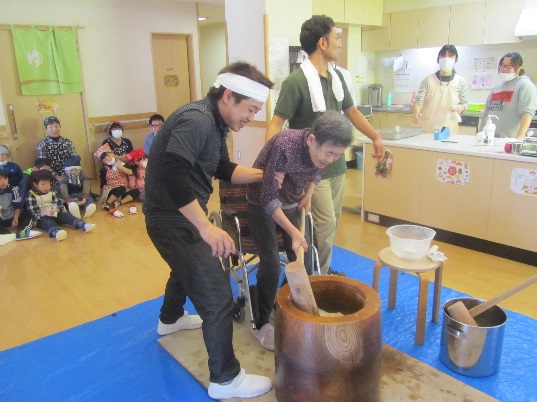 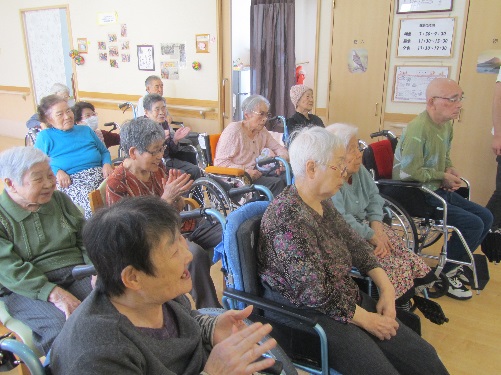 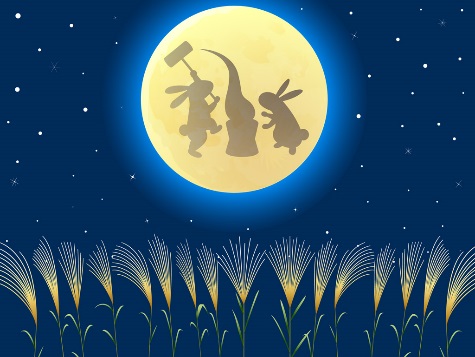 毎年楽しみにしている新春餅つき。今年は小学生の子供達が手伝いに来ており、ご利用者、職員と一緒につきました。職員の掛け声に合わせて餅をつき、とても美味しそうに出来上がりました。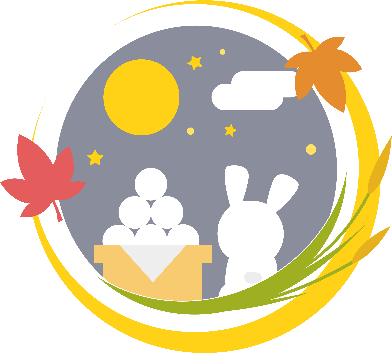 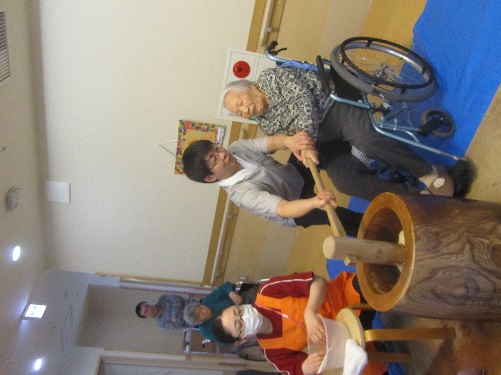 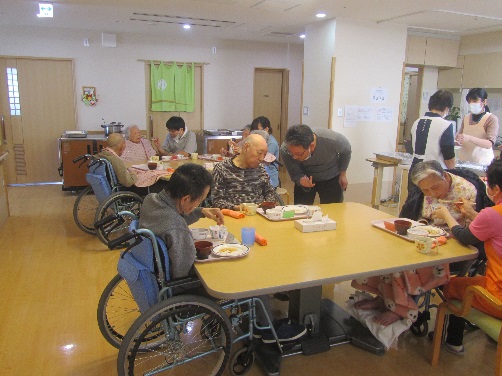 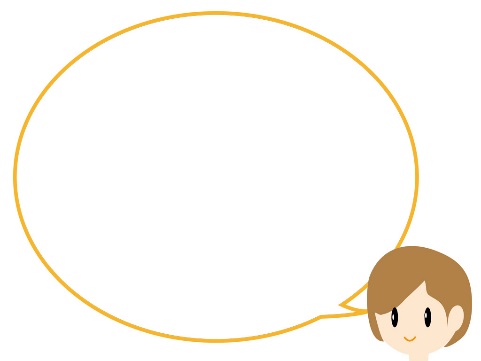 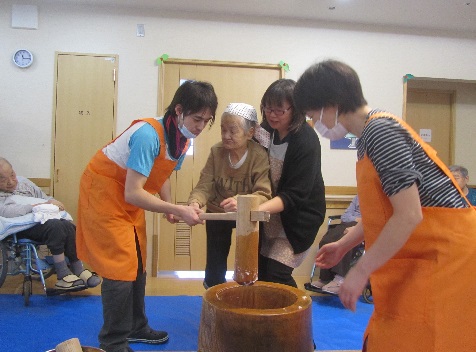 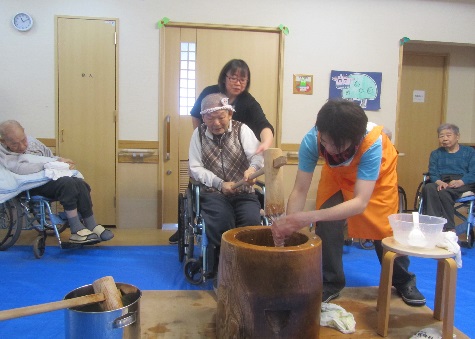 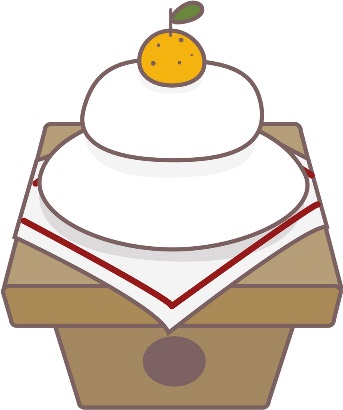 もも・しらかばユニット　2月13日ご利用者様と一緒に鍋料理をする為、具材を切ったり色々準備したりしています。準備の時から皆様嬉しそうにされ、楽しそうに切っていました。出来上がった後も食べている時に「美味しいね」等と言われ召し上がっておられました。また鍋料理の季節が楽しみですね。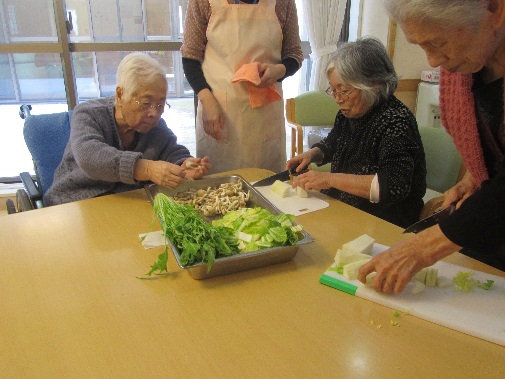 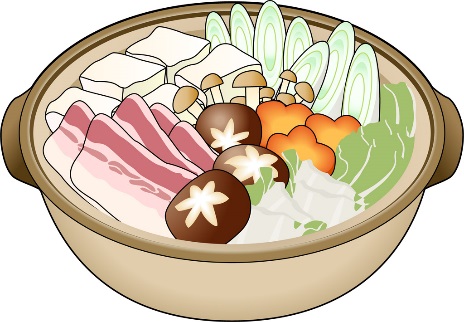 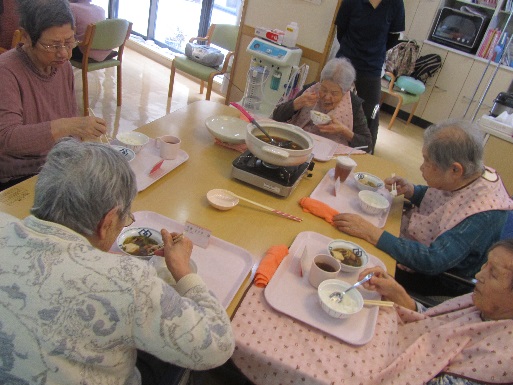 もみじ・こぶしユニット　2月14日　寒い季節の定番「鍋」。北海道の定番「石狩鍋」を皆さんで作り、お昼に食べました。「美味しいね」「冬は鍋が1番だね」と楽しくお話ししながら、笑顔で召し上がっていました。食べた後は心も体も温まりました。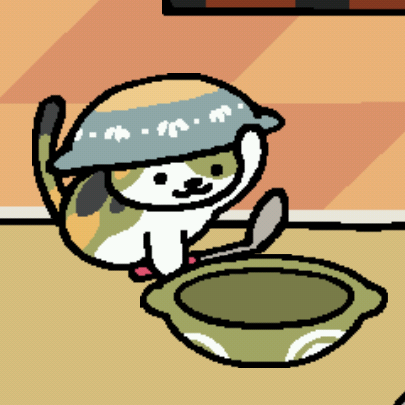 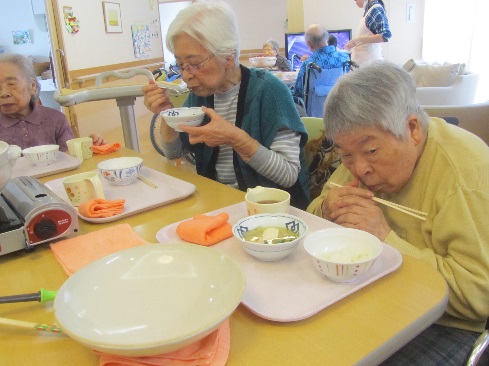 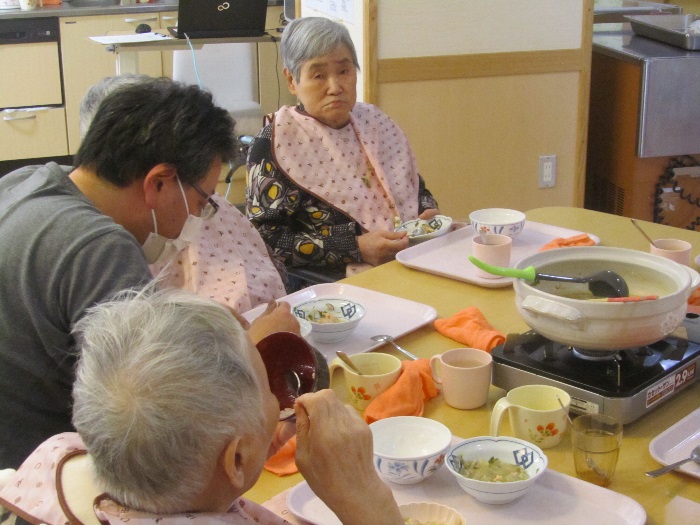 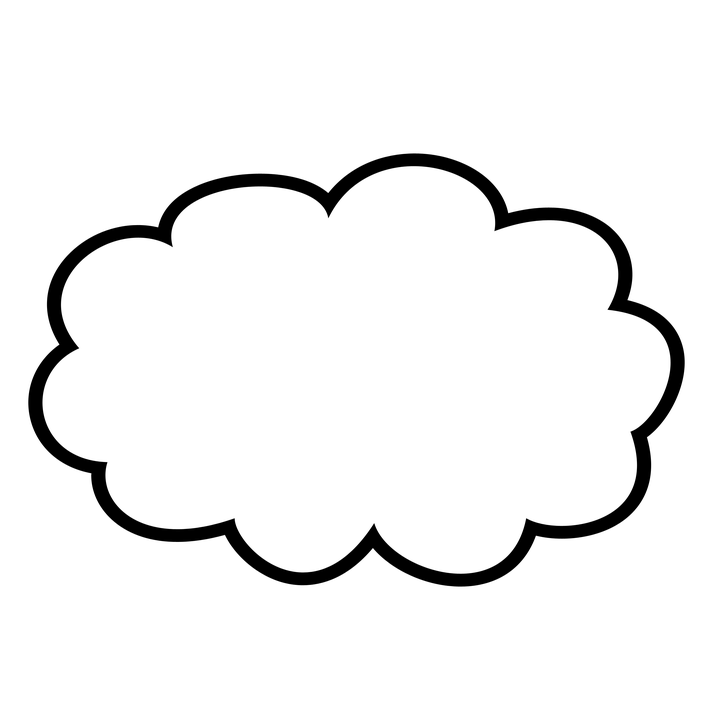 さくら・かえでユニット　2月15日　テーブルを皆で囲み、あつあつの鍋を食べました。職員とご利用者の皆で野菜を切ったり、鍋の具が煮えるまで鍋を眺めながらまっていたりしながら、最後には舌が火傷しそうにあつあつの鍋を「美味しいね」と言いながら食べられています。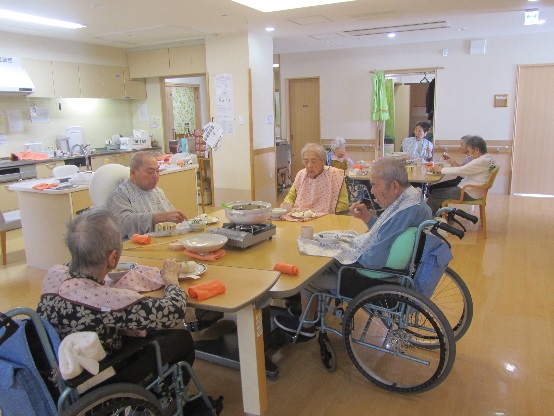 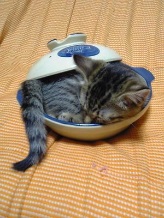 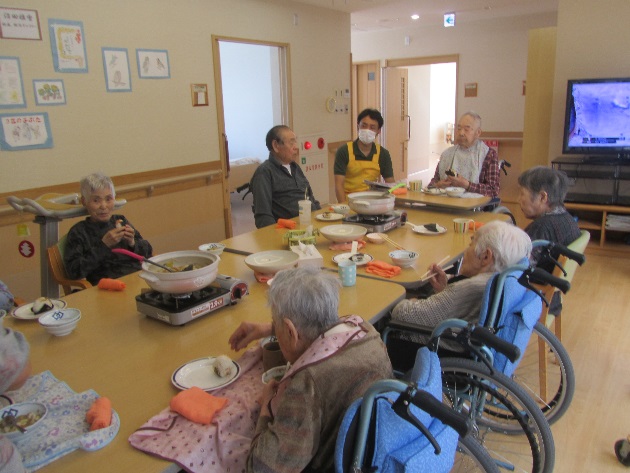 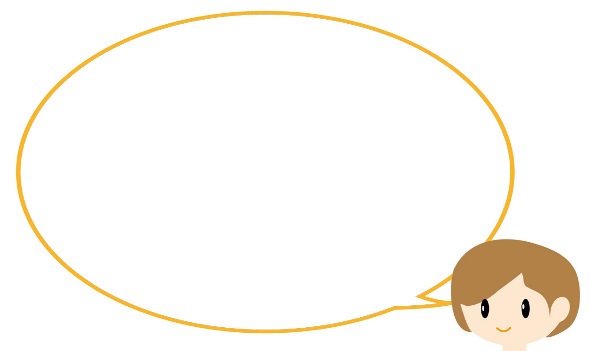 かしわ・くるみユニット　2月16日ご利用者の皆さんと一緒に具材等を切り、しっかり煮込んだ後はみんなで美味しく頂きました。寒い日が続く中「身体が温まるね」「温かくて美味しいわ」等と話され、笑顔で食べられていました。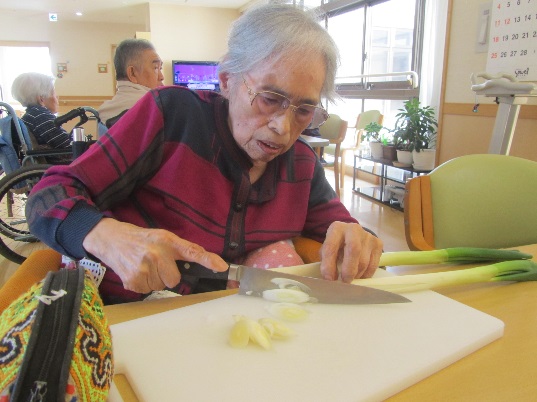 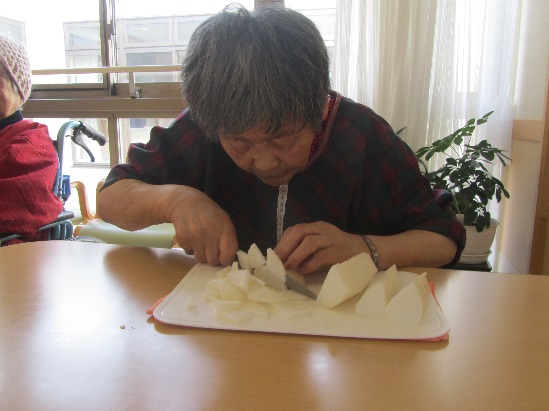 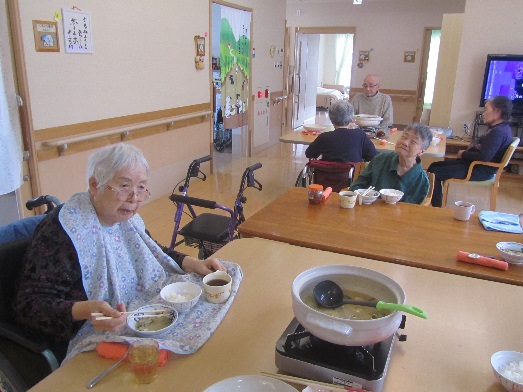 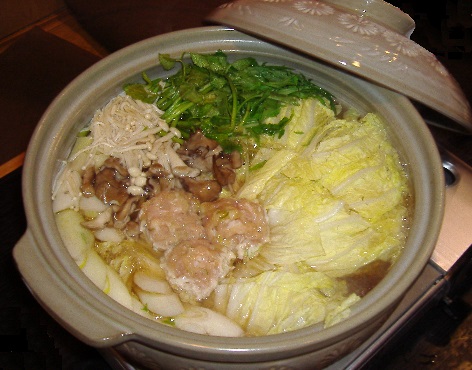 出来上がったお寿司を食べると美味しいと喜んでいました。やっぱり職人さんが握る出来立てのお寿司は味が違うようです。握りたての「お寿司」を食べたご利用者はみんな「やっぱり握りたてのお寿司は美味しいね」「毎日でもいいね」と笑顔で皆様食べられていました。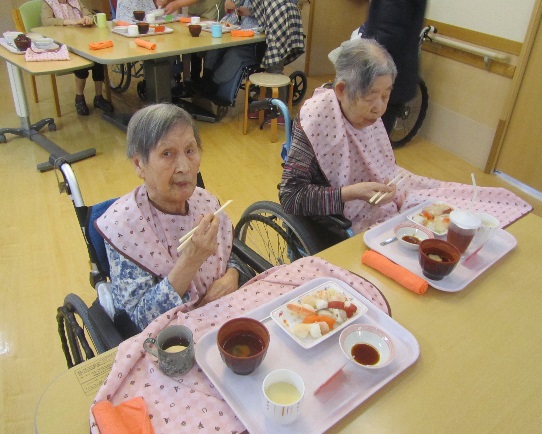 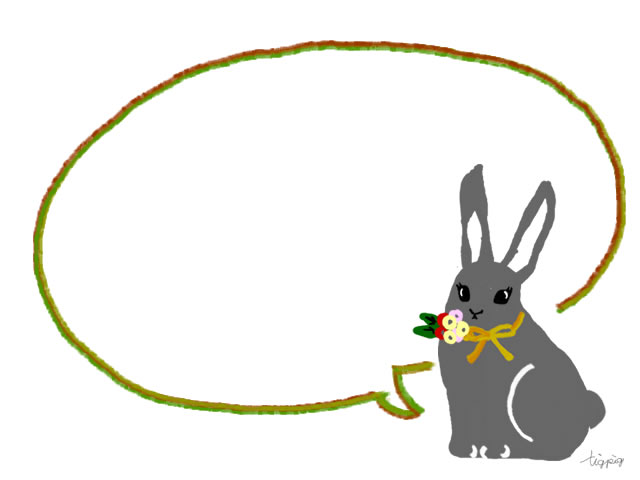 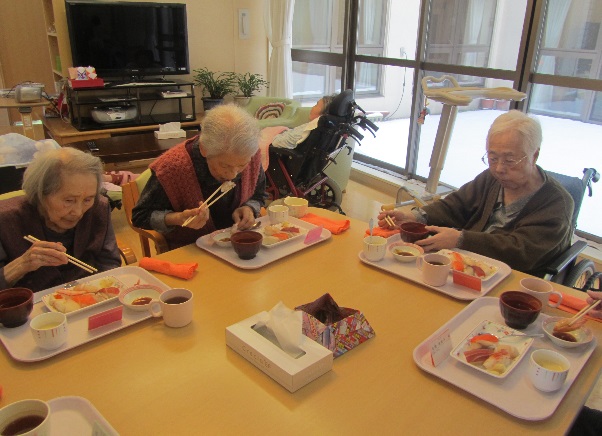 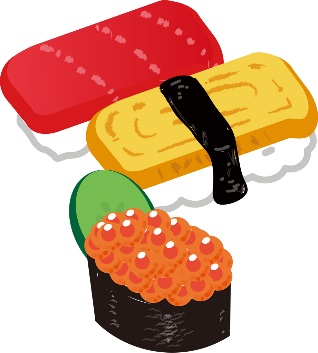 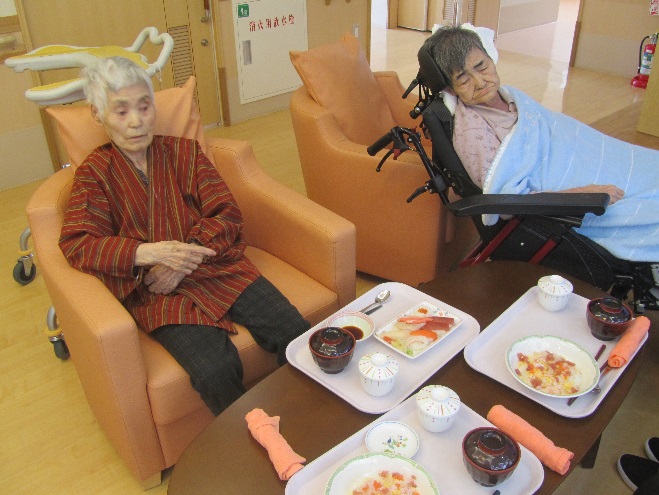 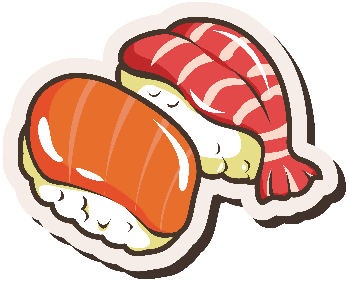 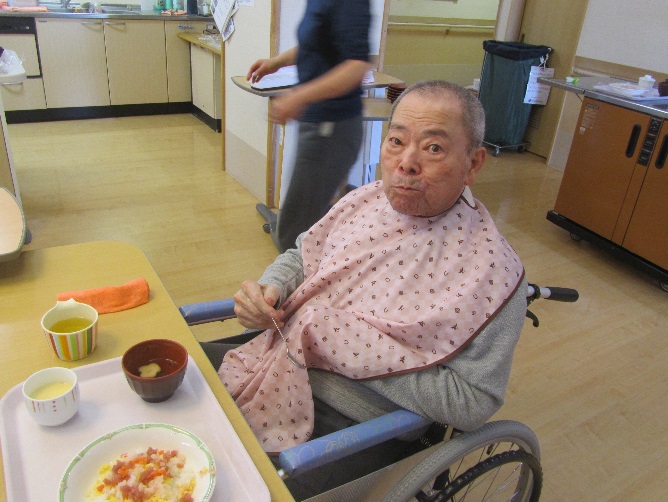 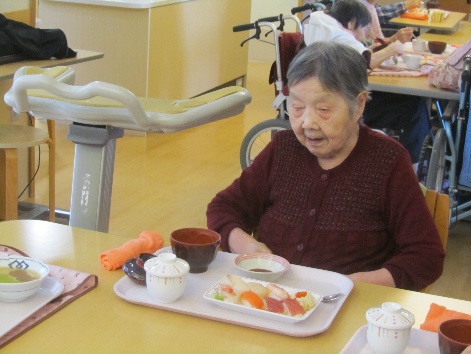 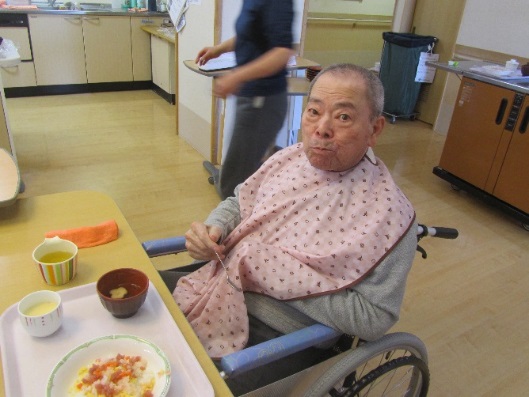 職人さんが目の前でお寿司を握ってくれました。なかなか見る事が出来ない物を見ることができ、その手際を見てご利用者の皆さんは「凄いね！！」「やっぱりマグロだね」と話され喜ばれています！！ 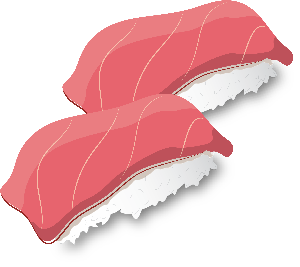 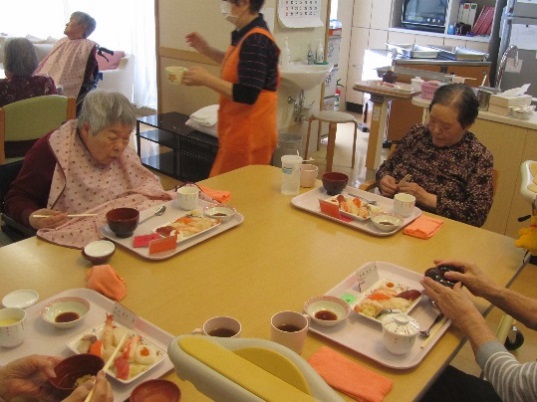 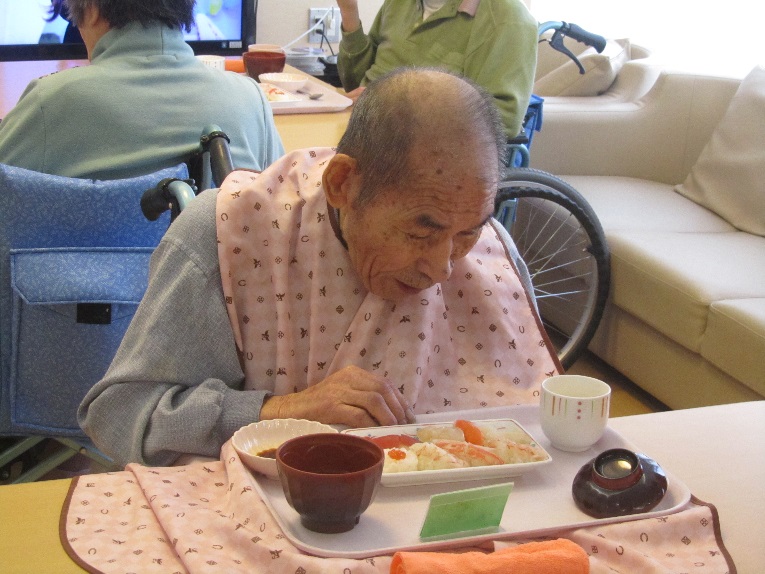 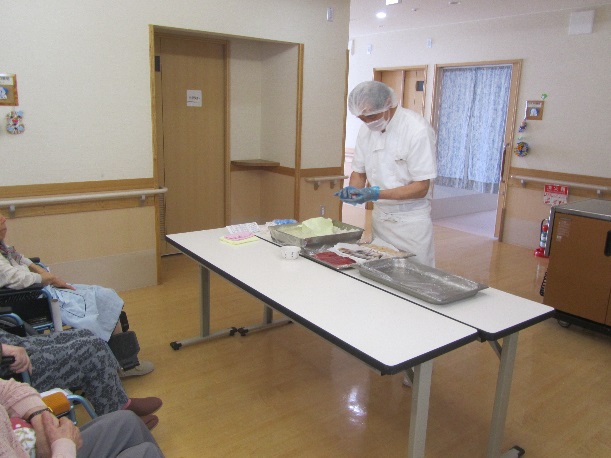 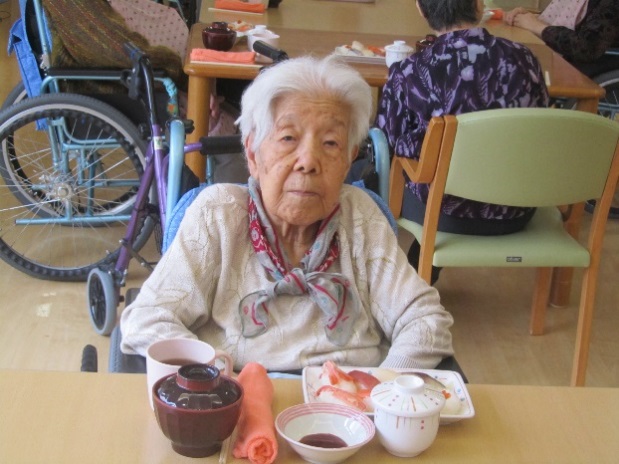 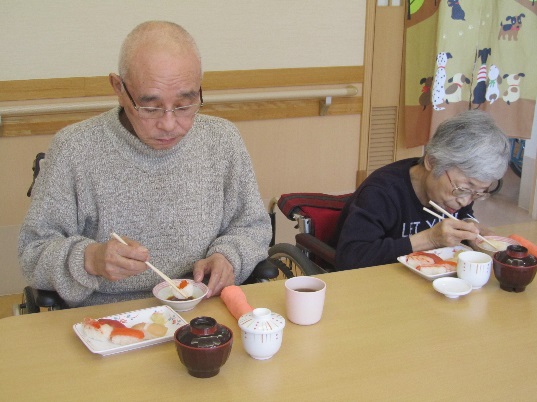 　ご利用者の皆さんでセブンイレブンから美味しいデザートを取り寄せ、いちいホールで頂きました。普段はなかなか食べる事の出来ないデザートを食べて、職員もご利用者も皆さんが笑顔になれました。さらに、ご利用者の中にはカラオケで歌を披露した方もいて、とても盛り上がり楽しい時間になりました。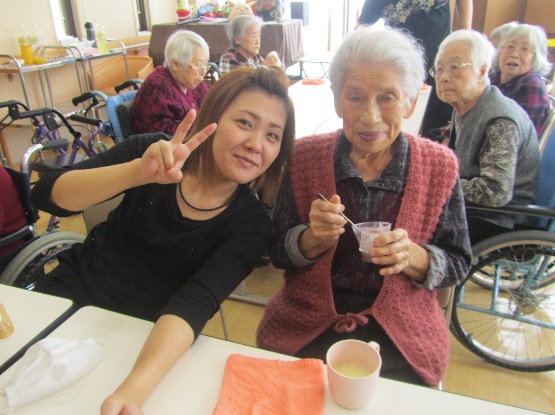 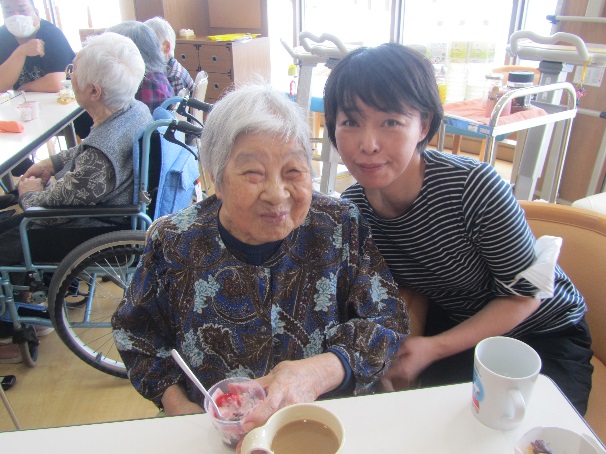 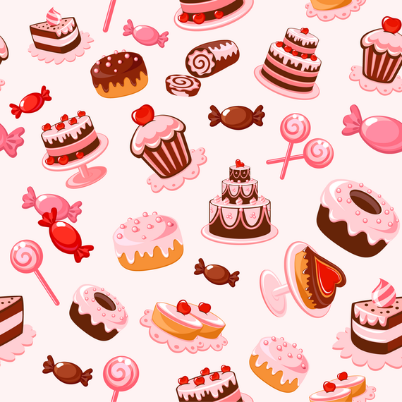 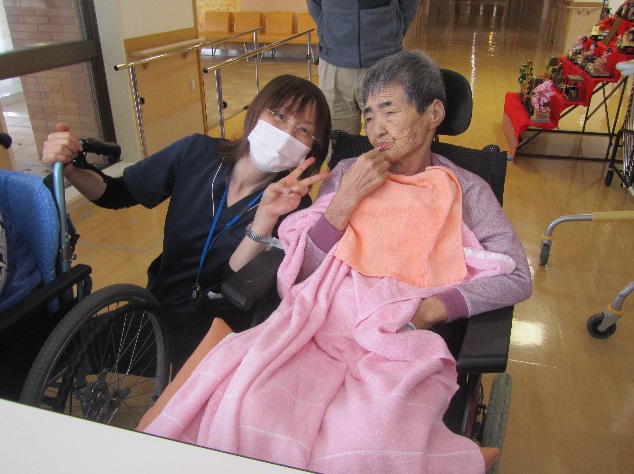 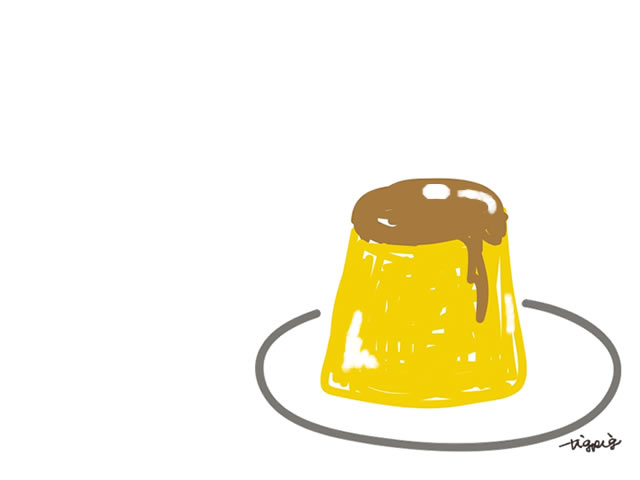 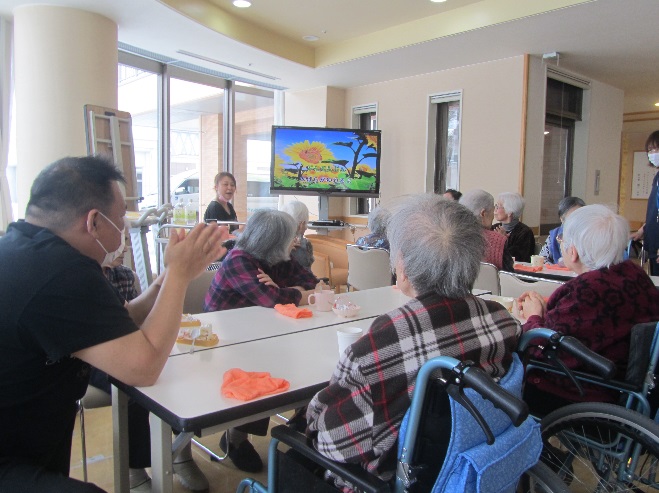 　3月3日は「ひな祭り」という事で、皆さんで集まりお茶会を開きました。ももの節句で女性が主役の日ですが、男性も参加し楽しい時間を過ごしました。豪華に飾られた7段のひな人形を鑑賞したり「ひなあられ」を食べ楽しくお話しされていました。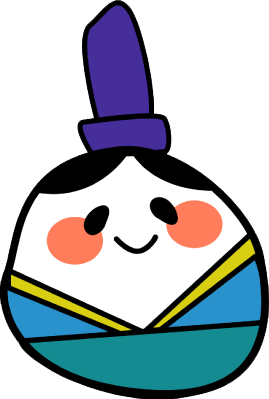 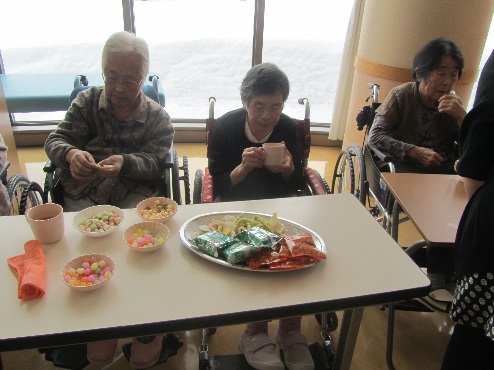 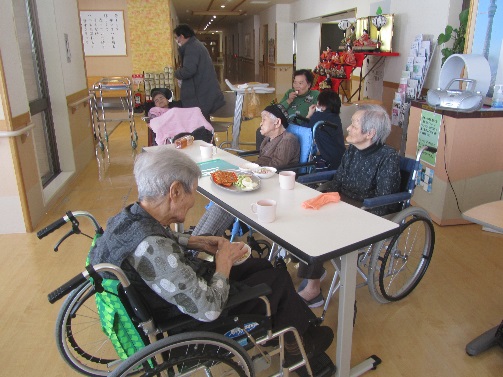 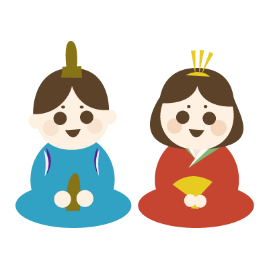 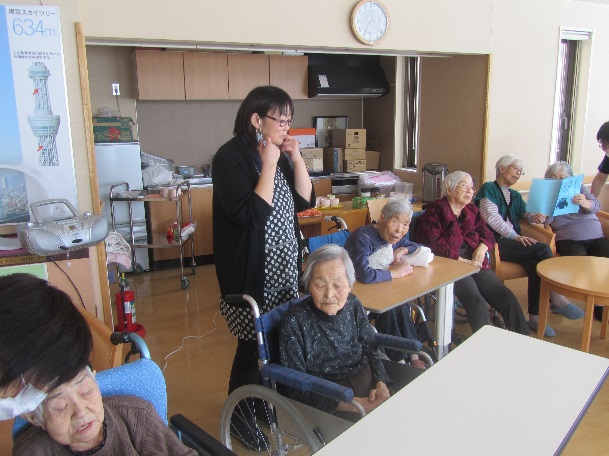 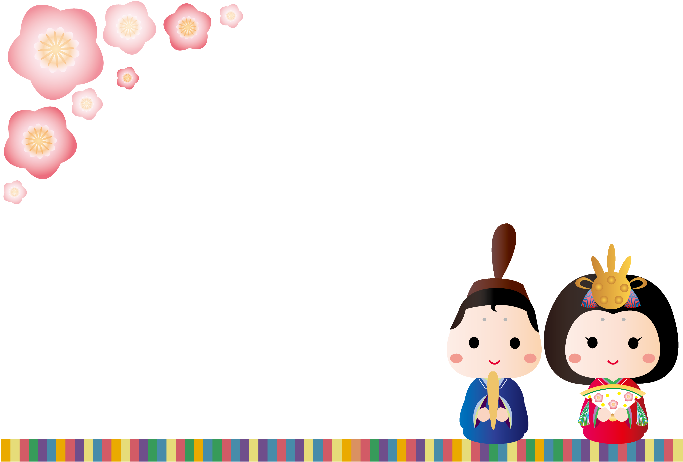 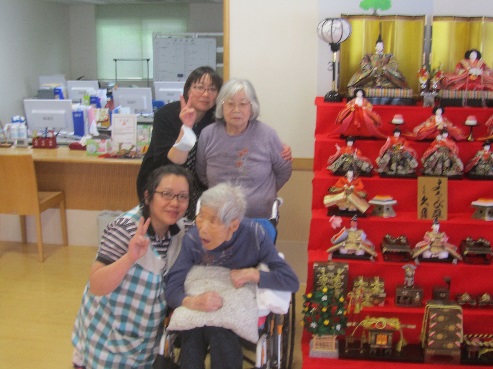 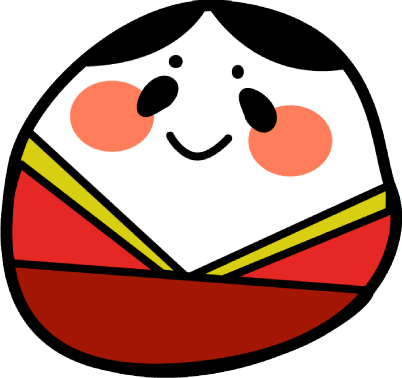 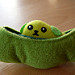 薬指ってなくてもいいってほんとう？足にも手にも5本ずつ指があります。親指・人差指・中指・薬指・小指と名前まであります。それぞれ名前の由来には、意味があります。親指は、指の中で一番太いからだそうです。薬指は、5本ある中で1番使わないので、きれいだから薬の調合に使われていたことが名前の由来だそうです。最近、足の薬指を骨折されたかたが、病院受診をした際、医師よりこのように言われたそうです。「薬指は、歩くのに必要ない指なんだよね」「せんせー　私の薬指いらないの～～？」って言いそうになったそうです。医師も認める必要のない指ですが、必要とされているのです。結婚指輪は、薬指にするじゃないですか、やはり必要な指なのです。人間の体に必要のない部分なんてないですよね。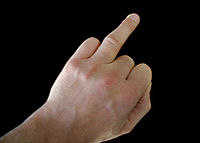 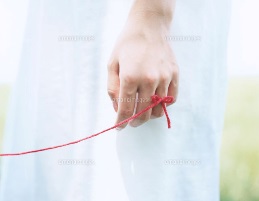 ―睡眠について―　少しずつ雪が溶け暖かくなり、ゆるやかに春を迎えますが、冬の間に蓄積された疲労やストレスを取り除いて、季節の変化を感じながら元気な毎日を送るために、今回は睡眠の役割についてご紹介したいと思います。　□心と身体をリフレッシュ～ぐっすり眠ることで脳内や身体の疲労物質が取り除かれるだけでなくストレスの軽減、解消にもつながります。　□生活習慣病を防ぐ～睡眠不足の人は、高血圧、糖尿病のリスクが高まることが分かっています。睡眠で免疫力を、アップさせる働きもあります。　□記憶の定着～睡眠には、記憶を整理して定着させる働きがあると考えられています。一時記憶を反復して長期記憶として固定しています。上記の事から健康に大きく関わりますが、一人ひとり必要な睡眠時間と言うのは遺伝的要因とその日の脳や身体の疲労度合が大きく影響してきますので、疲れた日は普段より長く睡眠時間を取るように心掛けて下さい。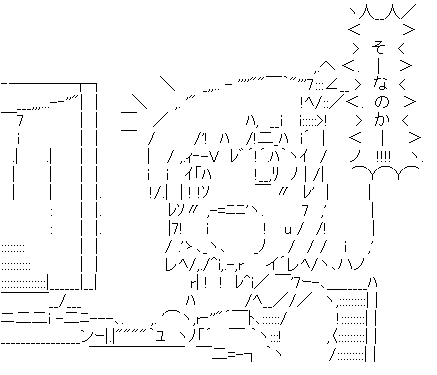 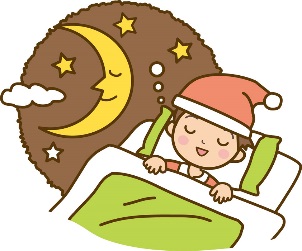 